                                                                                                             ЗАТВЕРДЖУЮ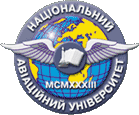 ННЮІ  НАУ                                               Завідувач кафедри кримінального права і процесу___________________Лихова С.Я.29 серпня 2016 р.Модульна контрольна робота № 1Дисципліна: «Організація судових та правоохоронних органів»	Варіант 11. Загальна характеристика системи правоохоронних органів України.2. Форми звернення до Конституційного Суду України.Викладач_______________Н.В. Малярчук